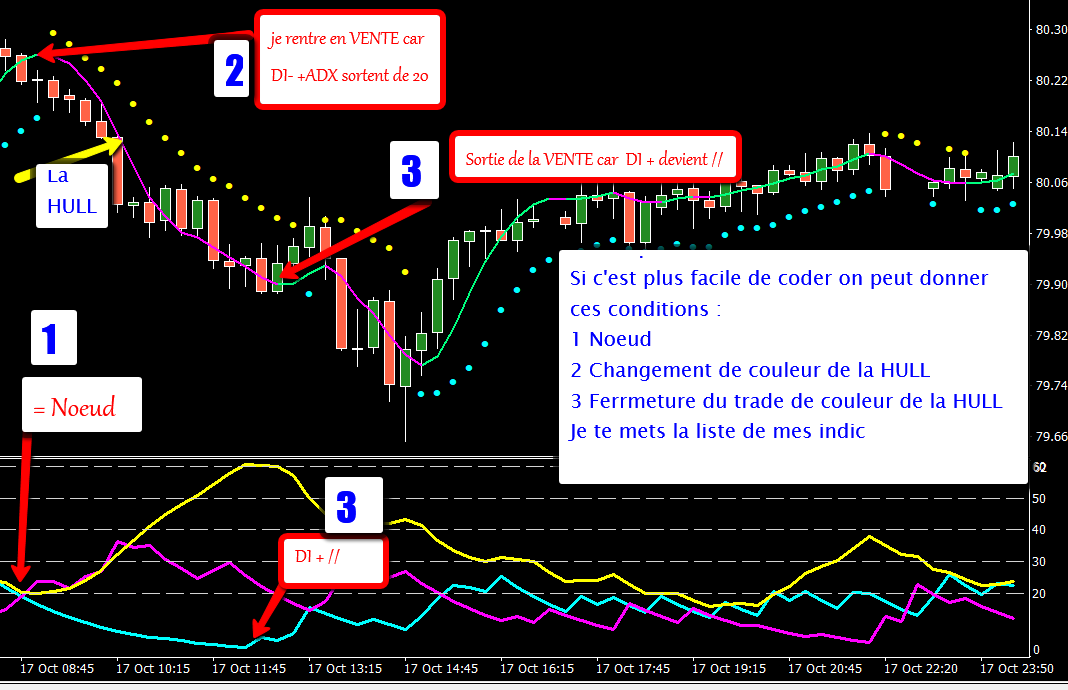 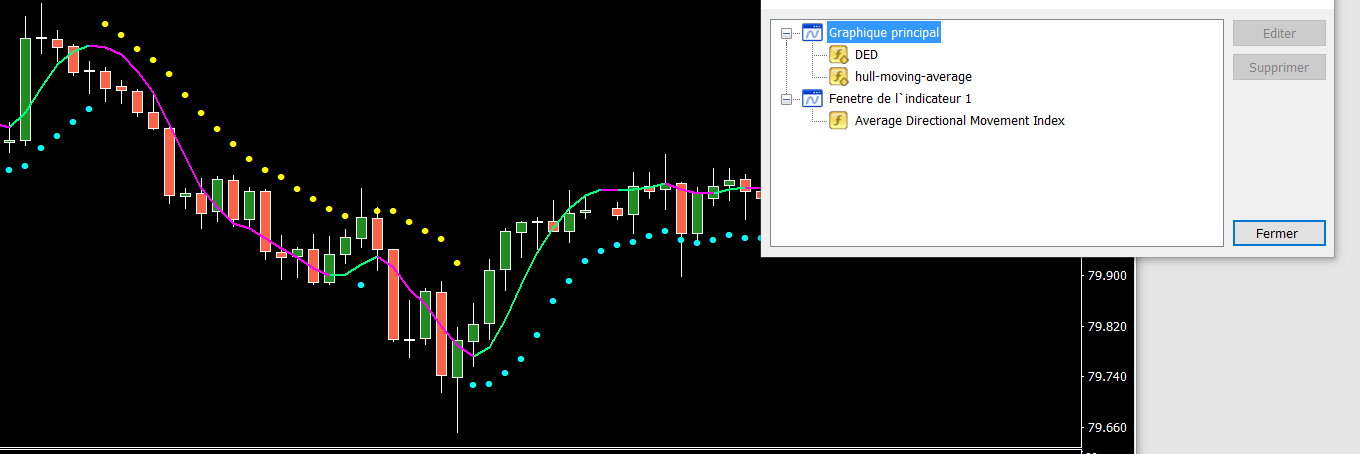 DERNIERE Remarque  finalement mon EA serait plus efficace sur ces conditions avec le DED  ou la HUL1Le NŒUD     ça montre que le moteur du mouvement est au ralenti  ( comme un avion avant le décollage)2 La coupure de la ligne horizontale 20  le chef de bord accélère  les moteurs de l’avion pour le décollage la DED   ou/et la HULL changent  de couleur=jaune   elle devient rouge= vente 3 La mise en altitude est faite et les moteurs vont ralentir   (fin de la volatilité )= changement de couleur de la HULL  mais la DED est un peu moins réactive   ce serait mieux  finalement 